OBIECTIVUL:  CONTRACT VJ – CL – 01,,EXTINDEREA  STAŢIEI  DE  EPURARE  A  APEI  UZATE  DANUTONI,  VALEA  JIULUI’’  ORGANIZARE  SOPRON – ATELIERORGANIZARE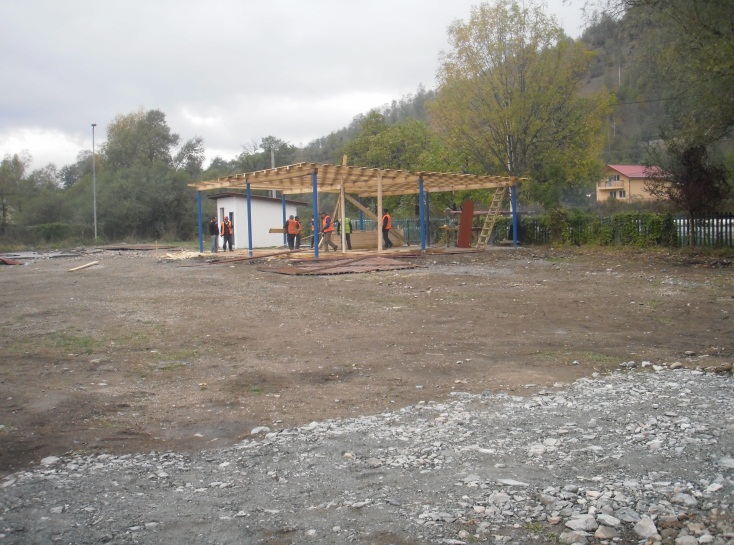 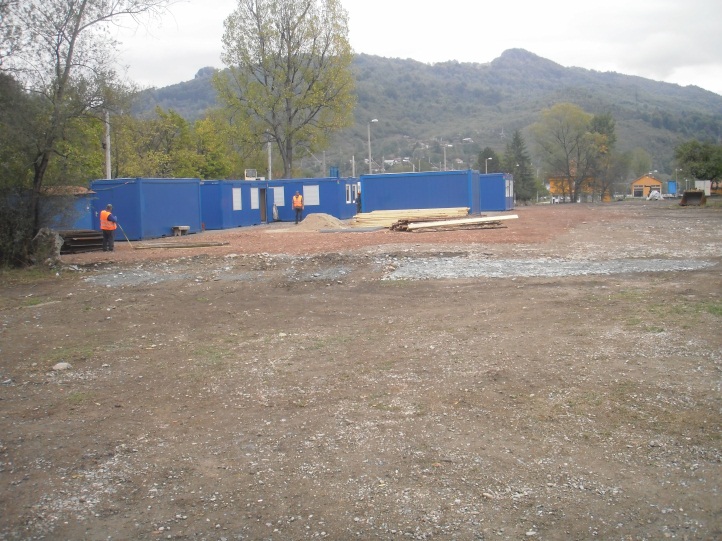 OB. 21  DECANTOR  PRIMAR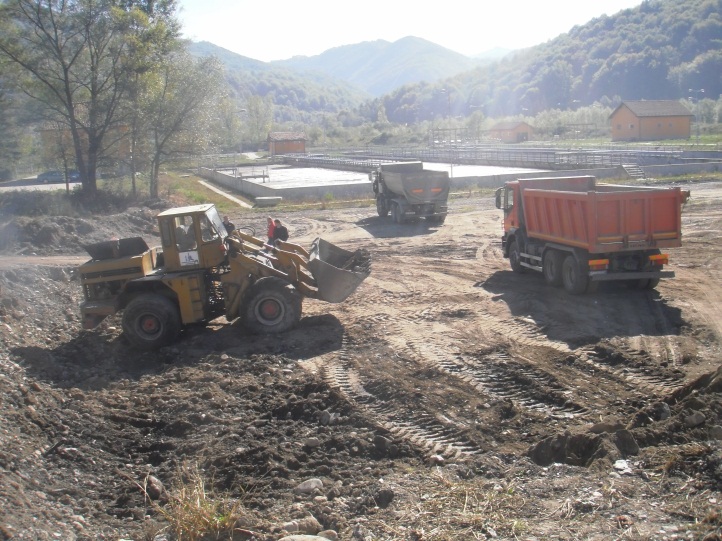 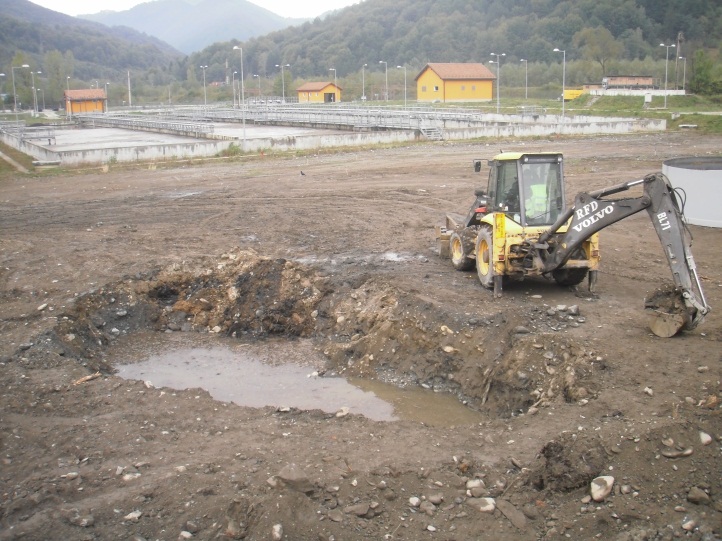 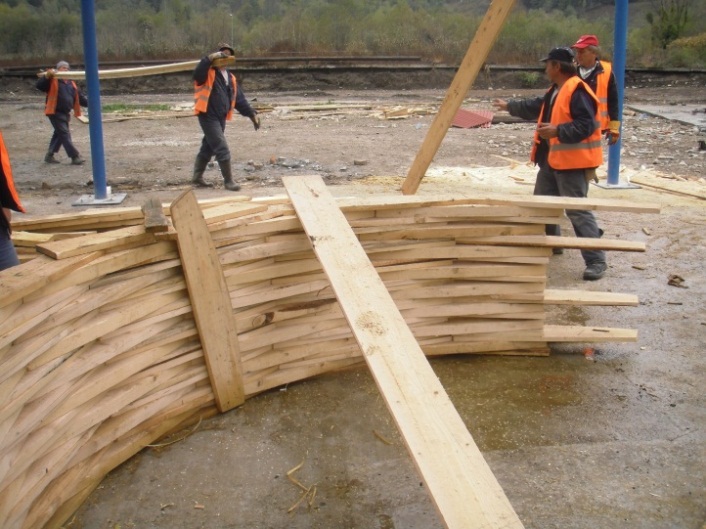 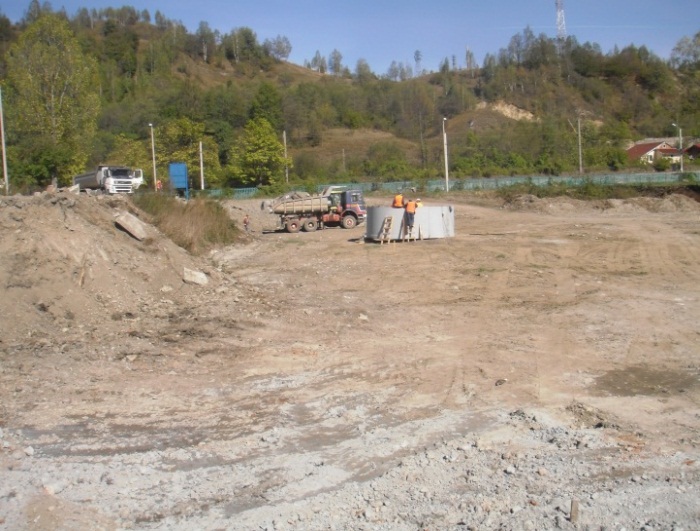 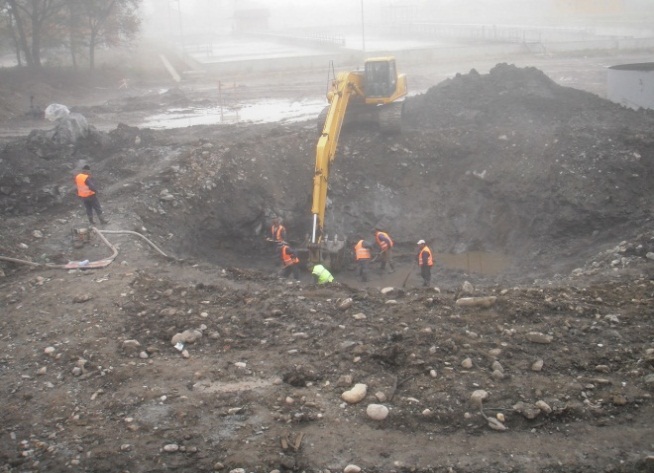 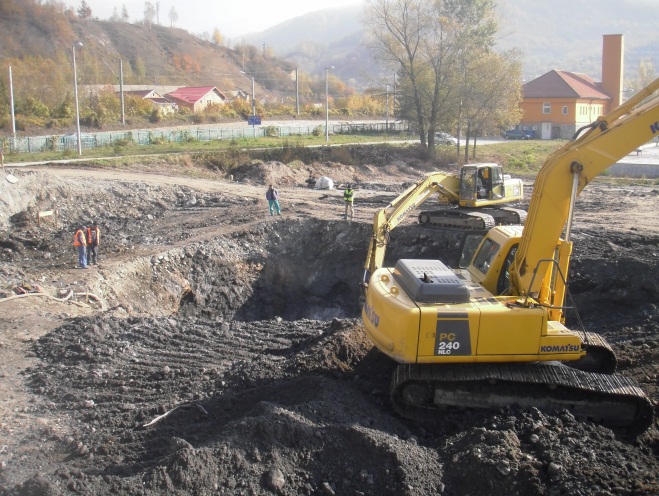 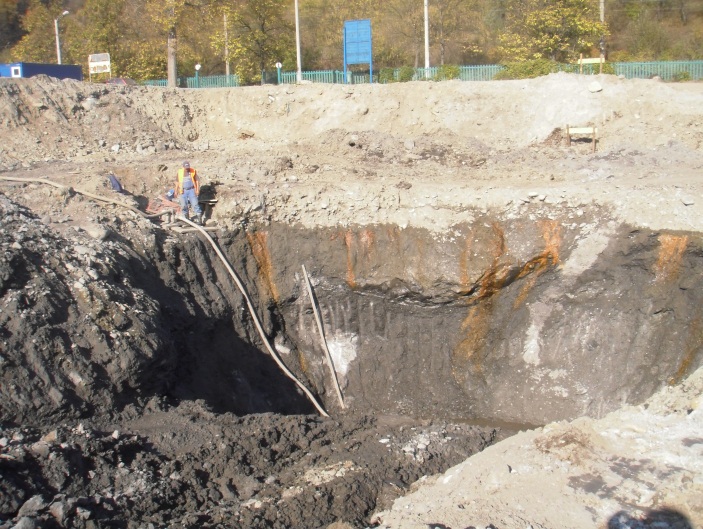 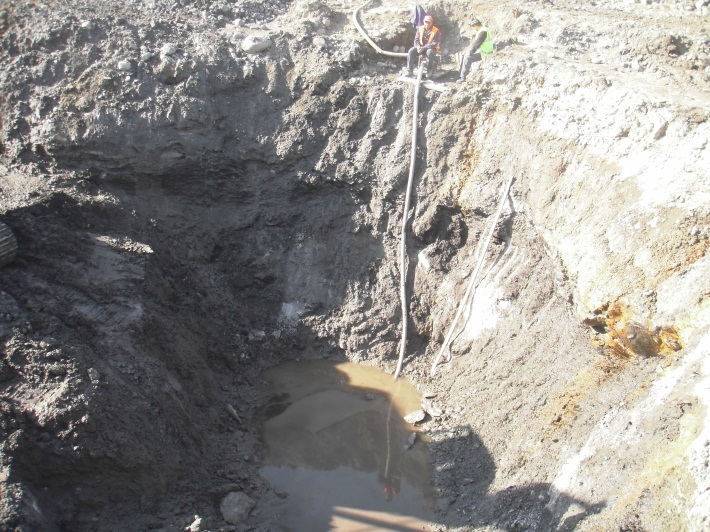 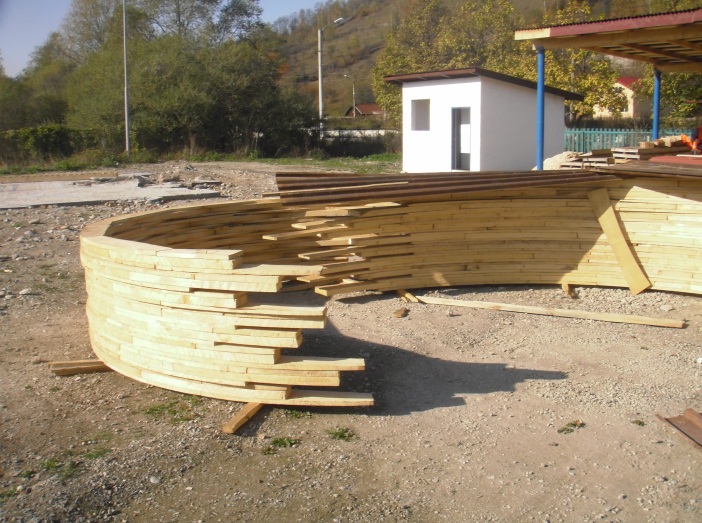 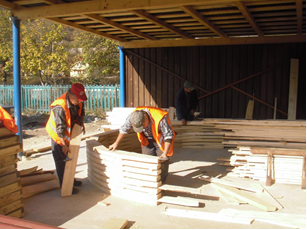 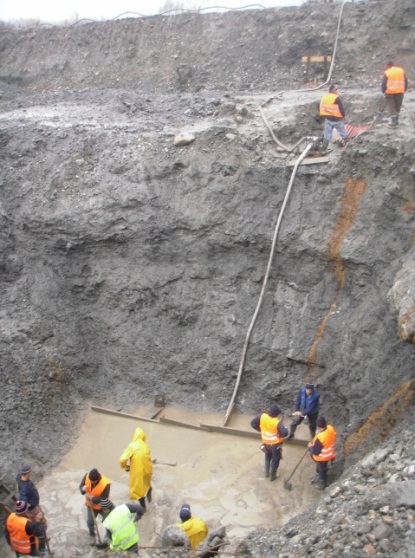 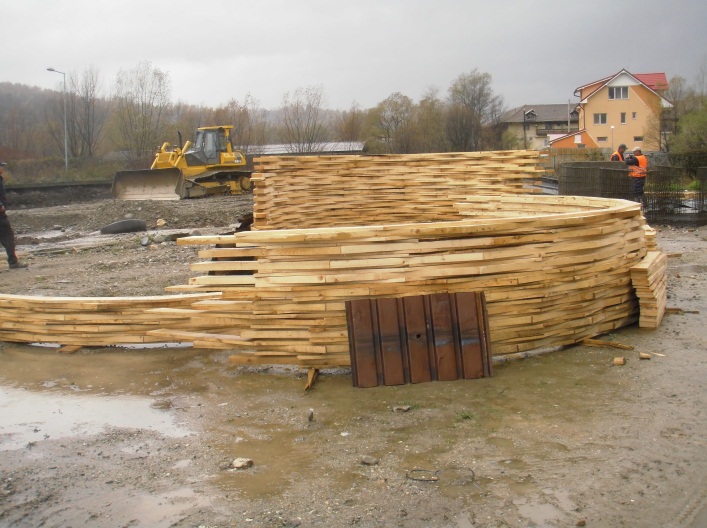 OB. 23 A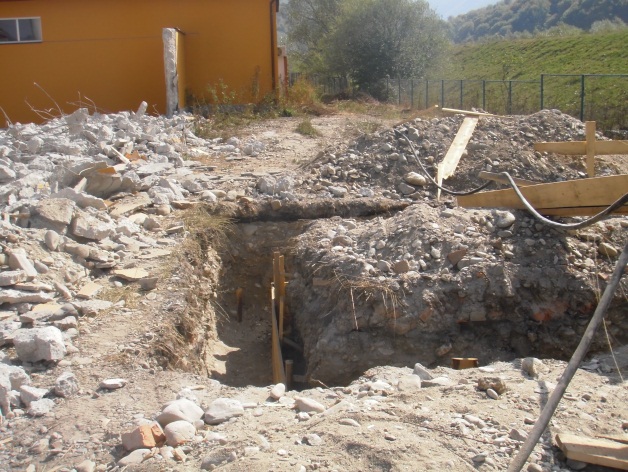 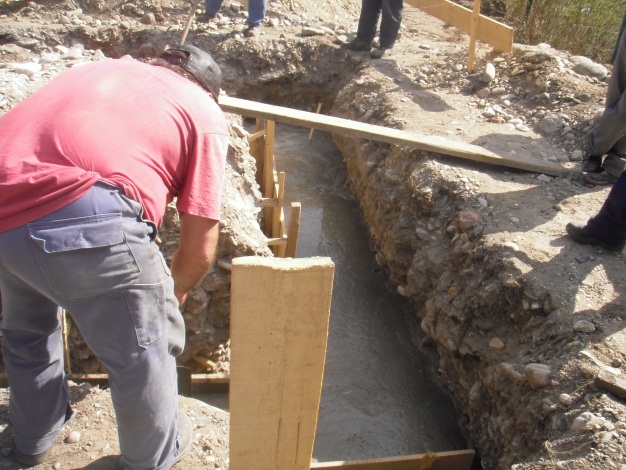 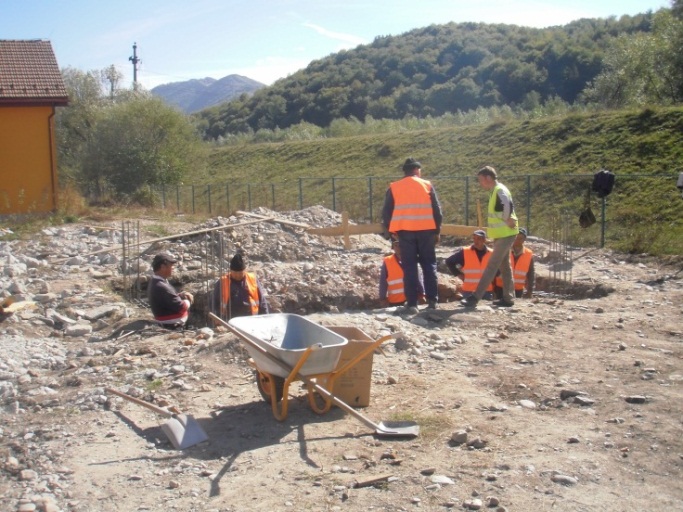 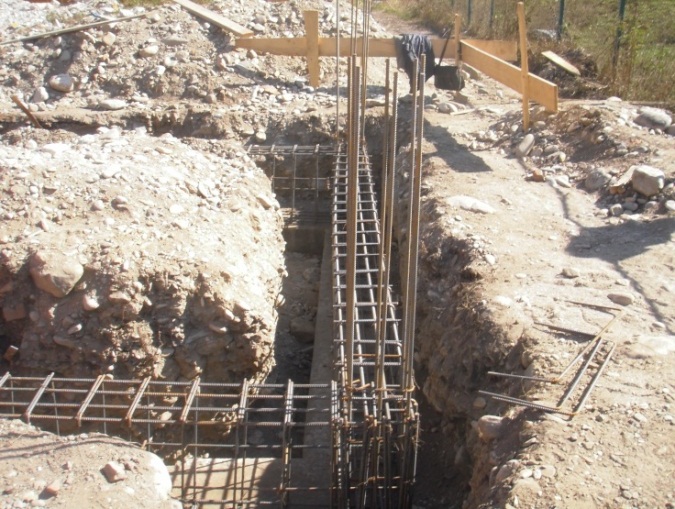 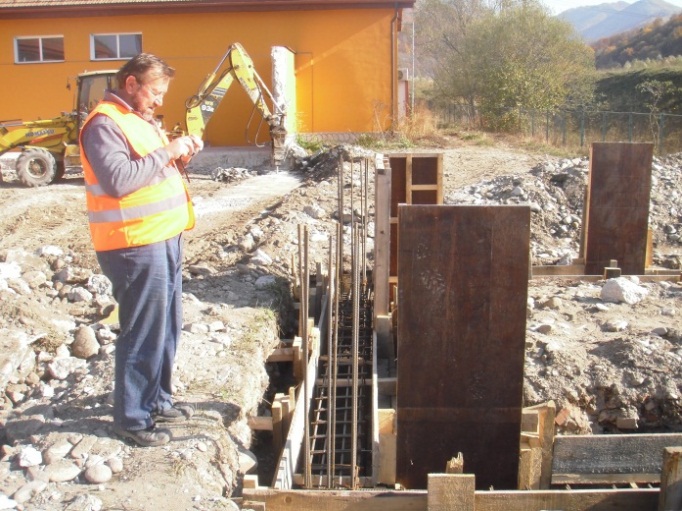 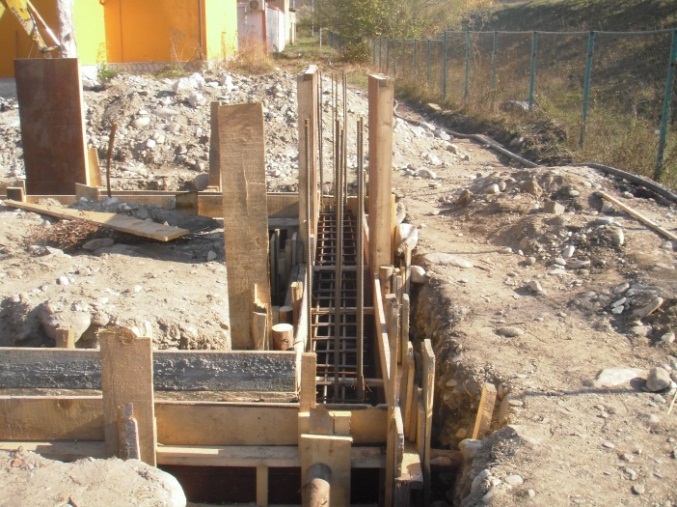 OB. 23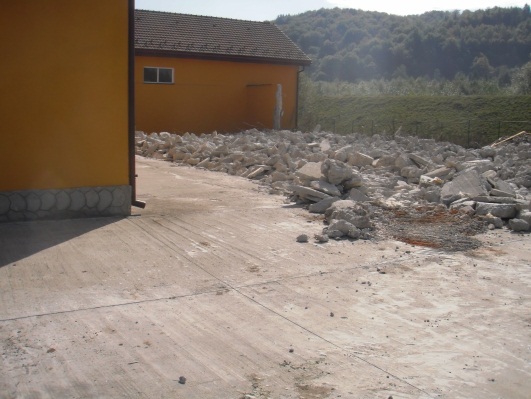 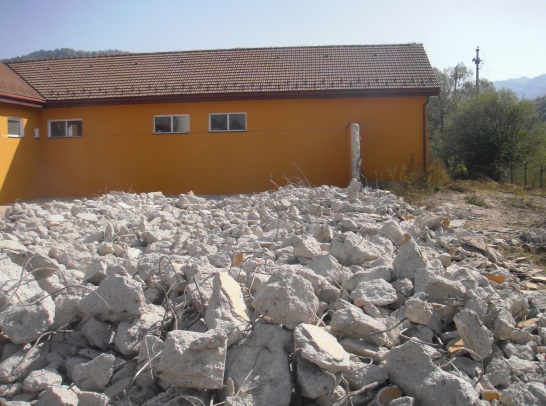 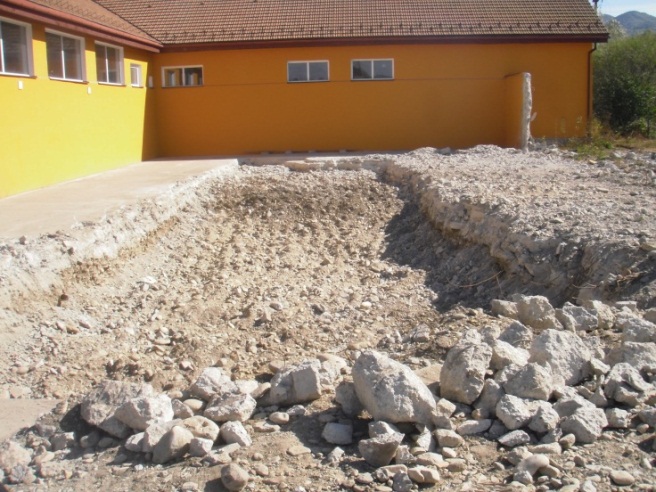 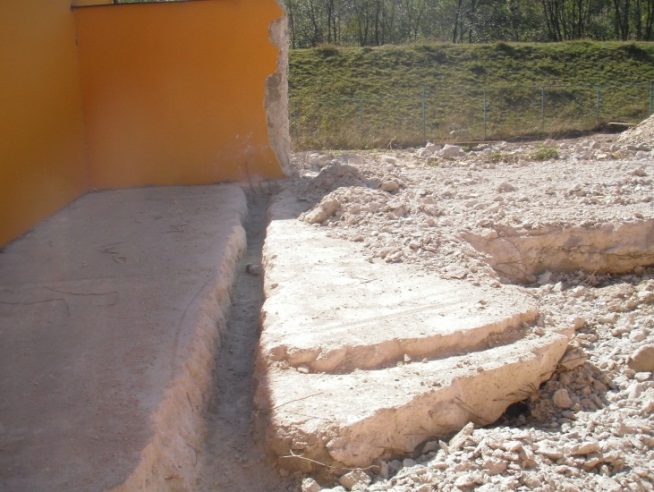 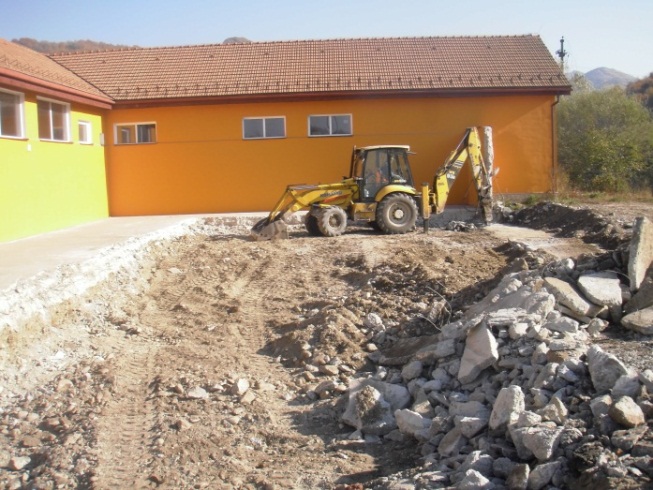 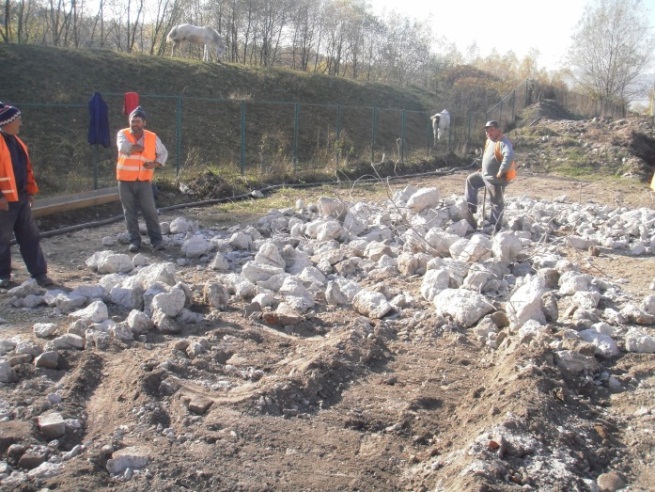 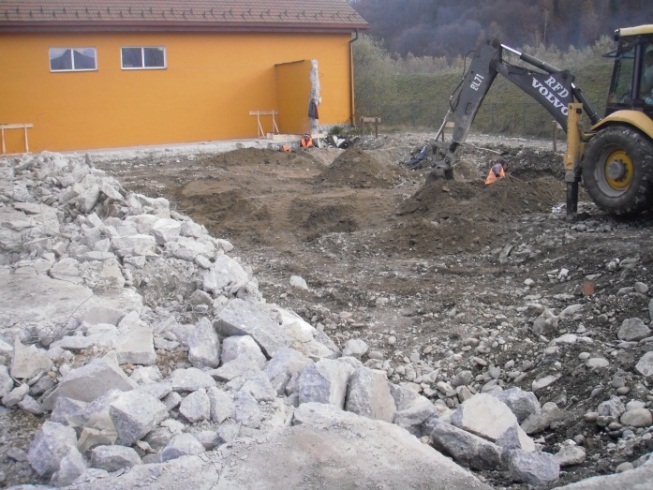 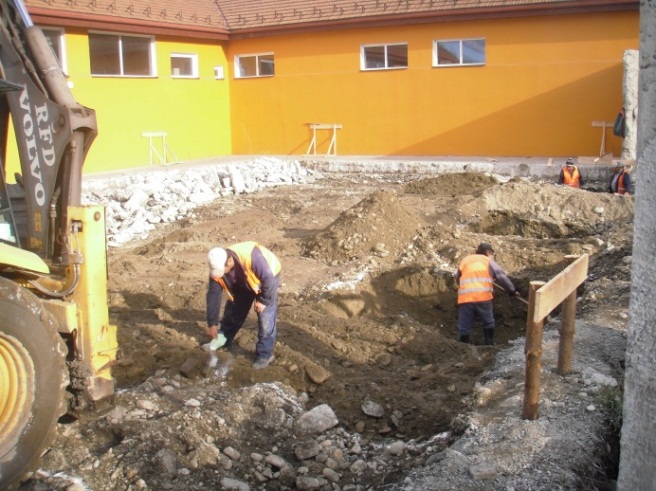 OB. 25  DEPOZIT  INTERMEDIAR  DE  NAMOLOB. 25  DEPOZIT  INTERMEDIAR  DE  NAMOL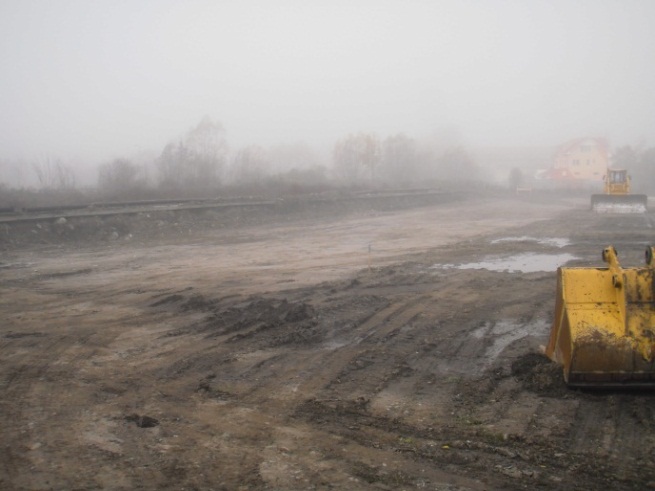 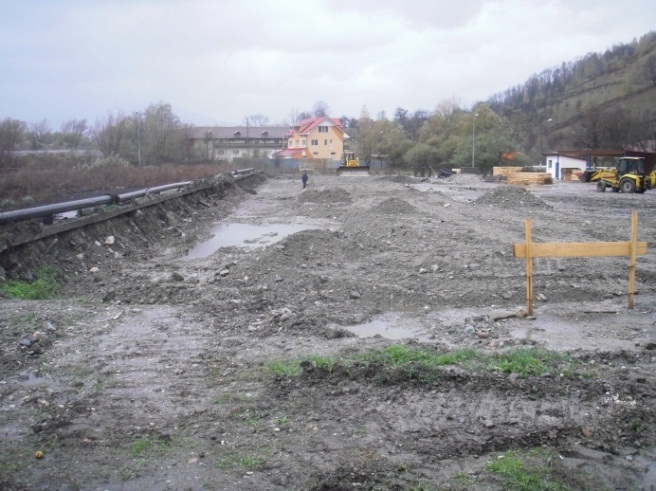 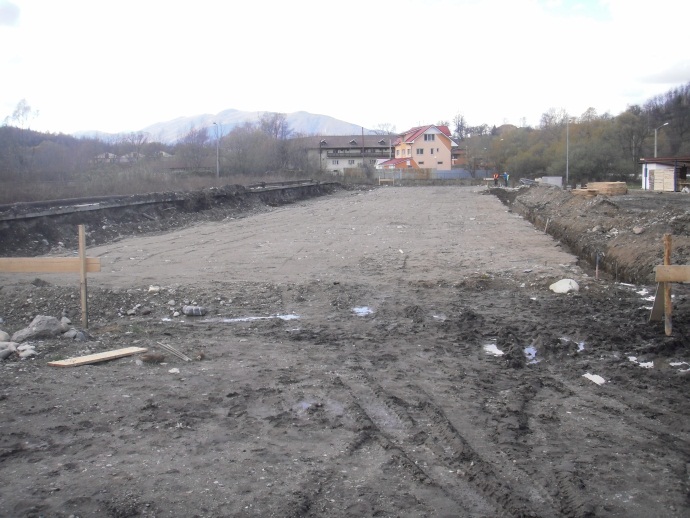 OB. 29  CENTRALA  TERMICA  SI  GRUP  COGENERAREOB. 29  CENTRALA  TERMICA  SI  GRUP  COGENERARE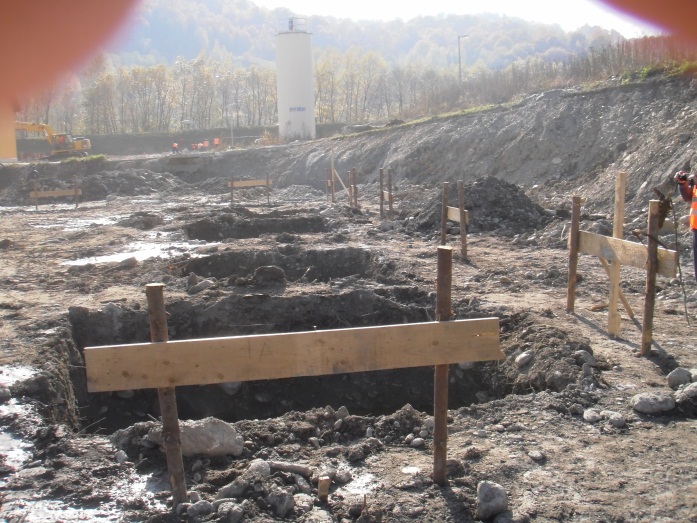 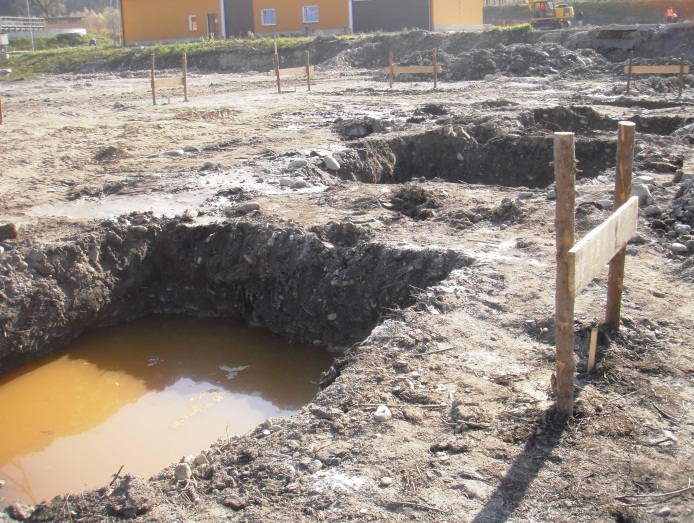 